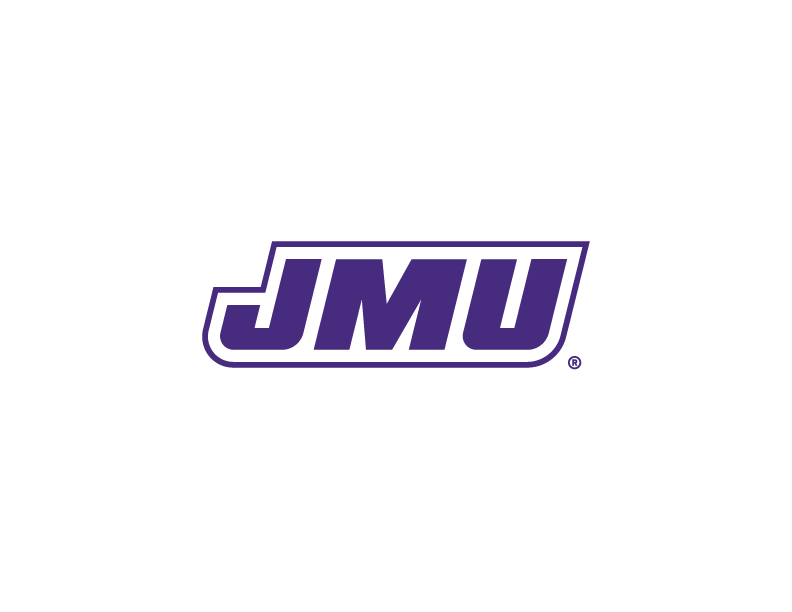 Tuition payments are due on the first of each month, August-May.  A payment schedule is in the Handbook for Families and on the YCP website at                                http://www.jmu.edu/coe/ycp/Tuition.shtmlThe Young Children’s Program serves as an observation/participation site for preparing future teachers enrolled in the JMU Early Elementary and Inclusive Early Childhood Education Programs.  For this reason, the YCP calendar more closely reflects the JMU schedule.YCP follows JMU’s decisions regarding cancellations due to weather emergencies. Missed days are not made up.AUG 10-14WORKDAYS/STAFF DEVELOPMENT AUG 14ORIENTATION LIVESTREAM6:00-7:00PM VIA ZOOMAUG 18BACK-TO-SCHOOL DAY (NEED TO REGISTER, SEE TEACHER FOR TIME SLOT)1:00-5:00 PMAUG 19BACK-TO-SCHOOL DAY (NEED TO REGISTER, SEE TEACHER FOR TIME SLOT)9:00 AM-1:00 PMAUG 17-21PRESCHOOL WORKDAYS FOR TEACHERSAUG 26FIRST DAY OF SCHOOL SEPT 7NO SCHOOL-LABOR DAY- TEACHER WORK DAYOCT 29FAMILY NIGHT 6:00-7:00 PM OCT 30NO SCHOOL – PARENT/TEACHER CONFERENCESNOV 3ELECTION DAY – NO SCHOOL – teacher workday NOV 23-27NO SCHOOL – JMU Closed for Thanksgiving HolidaysDEC 18Last day of school DEC 18FAMILY NIGHT - WINTER HOLIDAY PJ PARTY6:00-7:00 PM – MEMORIAL HALL FORUM  DEC 19 – JAN 3NO SCHOOL – JMU Closed for Winter Break  JAN 4School resumesJAN 18NO SCHOOL – TEACHER WORK DAYFEB 25FAMILY NIGHT6:00-7:00 PMFEB 26NO SCHOOL – TEACHER WORK DAYMAR 8-12NO SCHOOL – JMU Closed for Spring Break  APRIL 8FAMILY NIGHT6:00-7:00 PMAPRIL 9NO SCHOOL – TEACHER WORKDAYMAY 27ART SHOW6:00-7:00PMMAY 31NO SCHOOL – School Closed for Memorial DayJUNE 4LAST DAY OF SCHOOLEND OF YEAR CELEBRATIONJUNE 7-11TEACHER WORK DAYS